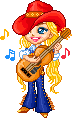 COUNTRY  DANCE  WESTERN                 ACADEMYIntro : 16 Counts NO TAGS – NO RESTARTS1 SIDE, BEHIND, ¼ LOCK SHUFFLE, PIVOT ½, FULL TURN FORWARD1-2- 3&4   Marche G à G, croiser D derrière G, avec ¼ de tour G chassé lock du G5-6            Marche D devant, pivoter ½ tour G7-8            avec ½ tour G marche D derrière, avec ½ tour G marche D devantOption des Mains : Au compte 1, vous pouvez brosser les mains sur les cuisses.Au compte 2, levez les mains pour cliquer les doigts à hauteur de tête.2 FORWARD ROCK/ RECOVER, 2X BACK SWEEPS, BEHIND, SIDE, CROSS SHUFFLE1-2            Rock D devant, revenir sur G3-4            Marche D derrière, avec arrondi du G marche G derrière5-6            Avec arrondi du D marche D derrière, marche G à G7&8          Chassé D croisé devant G3 SIDE, POINT, ¾ HITCH, 2X WALKS BACK, COASTER1-2            Marche G à G, pointer D à D (épaules légèrement tourné à G pour se préparer au tour à D)3-4            Avec 1/4 de tour D marche D devant, avec 1/2 D Hitch G5-6-7&8    Marche G derrière, marche D derrière, Coaster Step du GNote: Sur le demi-tour, insistez sur le fait de mettre le poids vers l'arrière dans votre pied droit. Si vousvous penchez trop en avant, cela vous fera avancer dans votre prochaine pas plutôt que de reculer.4 SHUFFLE FORWARD, ROCK/ RECOVER, ¾ TURN, TURNING ¼ COASTER1&2-3-4    Chassé D devant, Rock G devant, revenir sur D5-6            Avec 1/2 tour G marche G devant, avec 1/4 de tour marche D à D7&8          Avec 1/4 tour G Coaster Step du G5 HEEL, TOGETHER, HEEL, TOGETHER, KICK, OUT, OUT, FAN IN, FAN OUT, FAN¼ ,LOCK SHUFFLE FORWARD1&2&       Toucher talon D devant, ramener D, toucher talon G, ramener G3&4           Kick D devant, marche D à D, marche G à G5&6           Pivoter talon D vers la G, ramener talon D, Pivoter talon G avec 1/4 a G appuis sur D7&8           Chassé lock G devant6 ROCK/ RECOVER, TOGETHER, ROCK/ RECOVER, TOGETHER, PIVOT ¼, CROSSSHUFFLE1-2&          Rock D devant, revenir sur G, ramener D à côté du G3-4&          Rock G devant, revenir sur D, ramener G à côté du D5-6-7&8     Marche D devant, pivoter 1/4 tour G, chassé D croisé devant GFINAL :Vous danserez le compter 32 (12:00) puis toucherez votre talon D avant, tout en posant vos mains sur vos hanches.COUNTRY DANCE WESTERN ACADEMY      703 rue boucher de la rupelle  73100 GRESY SUR AIXANGELIQUE  GIRAUD  Tel: 06.15.53.67.55Diplômée  en danse country au Country Dance Instructors Training  (CDIT)countrydancewesternacademy.com